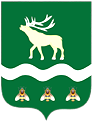 Российская Федерация Приморский крайДУМА ЯКОВЛЕВСКОГО МУНИЦИПАЛЬНОГО ОКРУГАПРИМОРСКОГО КРАЯРЕШЕНИЕ27 февраля 2024 года                   с. Яковлевка                               № 247 - НПАО признании утратившими силу решений муниципальных комитетов сельских поселений Яковлевского муниципального района в сфере благоустройстваВ соответствии с Федеральным законом от 06.10.2003 № 131-ФЗ «Об общих принципах организации местного самоуправления в Российской Федерации», Законом Приморского края от 05.12.2022 № 247-КЗ «О Яковлевском муниципальном округе Приморского края», в связи с созданием Яковлевского муниципального округа и утратой сельскими поселениями, входившими в состав Яковлевского муниципального района, статуса муниципальных образований Дума Яковлевского муниципального округа РЕШИЛА:1. Признать утратившими силу решения муниципальных комитетов сельских поселений Яковлевского муниципального района в сфере благоустройства  по перечню согласно приложению к настоящему решению.2. Настоящее решение вступает в силу после его официального опубликования.3. Опубликовать настоящее решение в газете «Сельский труженик» и разместить на официальном сайте Яковлевского муниципального округа в информационно-телекоммуникационной сети «Интернет».Председатель Думы Яковлевского муниципального округа                                                              Е.А. ЖивотягинГлава Яковлевского муниципального округа                                                               А.А. КоренчукПриложениек решению Думы Яковлевского
муниципального округа от  27.02.2024 № 247  - НПАПеречень решений муниципальных комитетов
сельских поселений Яковлевского муниципального района в сфере благоустройства, признанных утратившими силу1) Решение муниципального комитета Новосысоевского сельского поселения от 5 июля 2011 года  № 45 - НПА  «О Правилах  благоустройства и санитарного  содержания территории Новосысоевского    сельского поселения»;2) решение муниципального комитета Новосысоевского сельского поселения от 10 августа 2011 года  № 52-НПА «О внесение изменений в решение муниципального комитета от 05 июля 2011 года № 45-НПА «О Правилах благоустройства и санитарного содержания территории Новосысоевского сельского поселения»;3) решение муниципального комитета Новосысоевского сельского поселения от 24 октября  2012 года № 110-НПА «О внесении изменений в решение муниципального комитета Новосысоевского сельского поселения от 10.08.2011 года № 52-НПА «О Правилах благоустройства и санитарного содержания территории  Новосысоевского сельского поселения»;4) решение муниципального комитета Новосысоевского сельского поселения от 20   августа  2021 года   № 35 - НПА  «Об утверждении Положения о муниципальном контроле в сфере благоустройства на территории Новосысоевского сельского поселения»;5) решение муниципального комитета Варфоломеевского сельского поселения от 27 августа 2021 года № 25-НПА «Об утверждении Положения о муниципальном контроле в сфере благоустройства на территории Варфоломеевского сельского поселения»;6) решение муниципального комитета Покровского сельского поселения от 19 сентября 2022 года № 89 –нпа «Об утверждении Положения о муниципальном контроле в сфере благоустройства в границах Покровского сельского поселения».